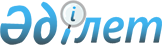 Об утверждении коэффициента зонирования в Шардаринском районе, учитывающий месторасположение объекта налогообложения в населенном пункте на 2021 год
					
			С истёкшим сроком
			
			
		
					Постановление акимата Шардаринского района Туркестанской области от 19 октября 2020 года № 244. Зарегистрировано Департаментом юстиции Туркестанской области 21 октября 2020 года № 5848. Прекращено действие в связи с истечением срока
      Примечание ИЗПИ!
      Настоящее постановление вводится в действие с 01.01.2021.
      В соответствии с пунктом 6 статьи 529 Кодекса Республики Казахстан от 25 декабря 2017 года "О налогах и других обязательных платежах в бюджет (Налоговый Кодекс)" и Методикой расчета коэффициента зонирования утвержденной приказом Министра информации и коммуникаций Республики Казахстан 12 ноября 2018 года № 475 (зарегистрировано в Реестре государственной регистрации нормативных правовых актов № 17847), акимат Шардаринского района ПОСТАНОВЛЯЕТ:
      1. Утвердить коэффициент зонирования в Шардаринском районе, учитывающий месторасположение объекта налогообложения в населенном пункте на 2021 год, согласно приложению к настоящему постановлению.
      2. Государственному учреждению "Аппарат акима Шардаринского района" в установленном законодательством Республики Казахстан порядке обеспечить:
      1) государственную регистрацию настоящего постановления в Республиканском государственном учреждении "Департамент юстиции Туркестанской области Министерства юстиции Республики Казахстан";
      2) размещение настоящего постановления на интернет–ресурсе акимата Шардаринского района.
      3. Контроль за исполнением настоящего постановления возложить на заместителя акима района А.Таженова.
      4. Настоящее постановление вводится в действие с 1 января 2021 года.
      "СОГЛАСОВАНО"
      Руководитель государственного 
      учреждения "Управление
      государственных доходов по
      Шардаринскому району"
      __________________Т.Сарманов
      "____" __________ 2020 год Коэффициент зонирования в Шардаринском районе, учитывающий месторасположение объекта налогообложения в населенном пункте на 2021 год
					© 2012. РГП на ПХВ «Институт законодательства и правовой информации Республики Казахстан» Министерства юстиции Республики Казахстан
				
      Исполняющий обязанности

      акима района

Б. Шомпиев
Приложение к
постановлению акимата
Шардаринского района
от "19" октября №  244
№
Наименование сельского округа, поселка
Наименование населенного пункта
Коэффициент зонирования
1
К.Турысбеков
Шардара
1,65
2
Коссейт
Коссейт
1,75
3
Коксу
Коксу
1,75
4
Коксу
Сырдария
1,65
5
Узын ата
Узын ата
1,75
6
Алатау батыр
Казахстан
1,75
7
Кызылкум
Кызылкум
1,65
8
Суткент
Суткент
1,65
9
Акшенгелди
Акалтын
1,65
10
Акшенгелди
Егизкум
1,65
11
Достык
Достык
1,65
12
Жаушыкум
Жаушыкум
1,65
13
город Шардара
город Шардара
1,9
14
город Шардара
1-микро район
1,9
15
город Шардара
2-микро район
1,9
16
город Шардара
Нижний тугай
1,9
17
город Шардара
Левый берег
1,85